Техническое задание на разработку онлайн системы «Экспресс оценка»I.Назначение и общие положенияСистема «Экспресс оценка» создаётся для целостной оценки учебного заведения в контексте вопросов безопасности и благополучия всеми заинтересованными сторонами. Оценивание проводится на основании результатов онлайн опросов ключевых для школы респондентов (учащихся, учителей, управленческого и технического персонала, родителей детей и других заинтересованных сторон). Система позволяет создавать любые анкеты, проводить по ним онлайн опросы респондентов, строить и сравнивать различные профили учебного заведения.Опросы проводятся среди зарегистрированных пользователей учебных заведений анонимно. Результаты опросов доступны в виде статистических показателей администраторам онлайн системы и лицам, получившим специальный доступ.Список зарегистрированных учебных заведений определён заранее. Регистрация на сайте новых учебных заведений осуществляется администраторами после заполнения представителями школ-претендентов  соответствующей анкеты.II. ТерминыАдминистрирование – возможность добавлять, вносить изменения или удалять данные из базы данных, а  также менять внешний вид сайта.Администратор – пользователь имеющий право администрирования работы онлайн системы.Модерирование – возможность добавлять, вносить изменения в информацию, связанную с проведением опросов. Возможно модерирование на национальном уровне (данные относятся ко всем учебным заведениям) и уровне учебного заведения (относится только к конкретному учебному заведению).Модератор – пользователь имеющий право модерирования работы онлайн системы на национальном уровне. Относится к группе администраторов.Супервизия – возможность просматривать и знакомиться со статистической информацией в рамках своих полномочий.Супервизор – пользователь имеющий право доступа к статистическим данным  онлайн системы. Могут быть как национальные (имеющие доступ к данным  всех учебных заведений), так и региональные (имеющие доступ только в рамках своего региона). Относится к группе администраторов.Зарегистрированный пользователь (учётная запись) – пользователь, относящийся к одному из учебных заведений.Респондент – виртуальный пользователь, созданный внутри учётной записи, имеющий право заполнить анкету в рамках предоставленных полномочий.Руководитель школьной команды – виртуальный пользователь имеющий право модерировать работу онлайн системы на уровне учебного заведения, просматривать статистическую информацию на уровне учебного заведения. Относится к группе респондентов.Школьный модератор – виртуальный пользователь имеющий право модерировать работу онлайн системы на уровне учебного заведения. Относится к группе респондентов.Авторизация – идентификация пользователя системой посредством запрашивания у пользователя адреса электронной почты и пароля, указанного при регистрации.Пин-код – символьно-числовая строка служащая для идентификации уровня доступа виртуального пользователя в рамках одной учётной записи.Вопрос – утвердительное или вопросительное предложение (предложения). Текст одного и того же вопроса может отличаться в зависимости типа респондента.Ответы на вопрос – список утверждений с возможностью единичного выбора. Возможен дополнительный вариант ответа «Затрудняюсь ответить».Анкета – один или несколько вопросов объединённые в единое целое. Может обладать дополнительными параметрами отбора респондентов, призванным ограничить свободный доступ к анкете.Перечень анкет – совокупность анкет объединённых общими параметрами.Опрос (срез) – сбор данных среди зарегистрированных пользователей по одной из анкет. Ограничен временными рамками проведения. Может обладать дополнительными параметрами отбора респондентов.Перечень опросов (срезов) – совокупность опросов объединённых общими параметрами.Заполненная анкета – перечень выбранных ответов одним пользователем. Имеет привязку к конкретному опросу и конкретной анкете.Перечень заполненных анкет – совокупность заполненных анкет, объединённых общими параметрами.Приведённое значение – значение одного или нескольких вариантов ответов пересчитанное в шкале от 0 до 100 баллов. Требуется для построения статистических таблиц и диаграмм.III. Технические параметрыСистема онлайн опроса должна соответствовать следующим параметрам:Язык программирования – PHPCMS / FrameWork – LaravelСистема управления базами данных – MySQL 5.7 и выше или MariaDB 10.2 и вышеАдаптивный дизайн на основе Twitter Bootstrap v.3 и вышеНа сайте поддерживается один язык – украинский. Реализована возможность увеличения количества используемых языков.IV. Функциональное назначение1. Права пользователейДля администраторов должны быть представлены возможности:администрирование пользователей и их ролей («Роли и доступ»);администрирование списка учебных заведений («База учебных заведений»);администрирование анкет и опросов («Создание анкет», «Создание опросов»)администрирование справочников: «Стандарты», «Параметры стандартов», «Типы респондентов», «Классы», «Варианты ответов», «Количество отбираемых школ» ( «Справочники»);получение статистической информации по опросам («Статистика»);оповещение пользователей средствами электронной почты («Электронная почта»);Для модераторов должны быть представлены возможности:администрирование анкет и опросов («Создание анкет», «Создание опросов»)администрирование справочников: «Стандарты», «Параметры стандартов», «Типы респондентов», «Классы», «Варианты ответов», «Количество отбираемых школ» ( «Справочники»);оповещение пользователей средствами электронной почты («Электронная почта»);Для супервизоров должны быть представлены возможности:получение статистической информации по опросам в рамках своей компетенции («Статистика») ;Для руководителей школьных команд должны быть представлены следующие возможности:модерировать работу онлайн системы в рамках учебного заведения (при наличии допуска от  администратора);просмотр статистики работы системы в рамках учебного заведения;прохождение анкетирования с последующим сохранением результата;Для школьных модераторов должны быть представлены возможности:модерировать работу онлайн системы в рамках учебного заведения (при наличии допуска от  администратора);просмотр статистики работы системы в рамках учебного заведения;прохождение анкетирования с последующим сохранением результата;Для пользователей-респондентов должны быть представлены следующие возможности:прохождение анкетирования с последующим сохранением результата;Для незарегистрированных пользователей должны быть представлены следующие возможности:подача заявки для вступления в систему;Внесение в базу данных новых пользователей осуществляется только после рассмотрения заявки администратором.2. АвторизацияВо время авторизации пользователю предоставляется возможность введения следующих данных:Адрес электронной почты;Пароль;Пин-код (если тип пользователя не «ученик»).В случае успешного ввода адреса электронной почты пользователь считается авторизованным. Доступ к различным данным учебного заведения осуществляется в зависимости от введённого пин-кода. Если авторизация прошла успешно, но пин-код не соответствует ни одному из уровней доступа - пользователю назначается доступ «Ученика». После авторизации пользователь имеет возможность изменить уровень доступа, не выходя из системы.Список пин-кодов формируется администраторами системы и направляются в адрес пользователей средствами электронной почты (вместе с паролем).3. Создание анкетыВ системе предусмотрено создание неограниченного числа анкет. Анкета содержит вопросы и варианты ответов на каждый из них из фиксированного списка. Текст вопроса состоит из конкатенации одного из пунктов справочника «Параметры стандартов» и вопросительного предложения «Это похоже на вашу школу?». Для разных типов респондентов один и тот же вопрос может отличаться.Вариантом ответов может служить один из справочника ответов: «Совсем нет», «В какой-то степени», «В основном», «Очень». Дополнительно, вопрос может содержать вариант ответа «затрудняюсь ответить». При выборе этого пункта данный ответ не будет учитываться при подсчёте баллов. Каждая анкета может обладать дополнительными параметрами отбора респондентов в части типов респондентов.Существующую анкету можно редактировать или удалять из списка существующих анкет до тех пор, пока эта анкета не участвует в одном из опросов. После того, как анкета присваивается одному из опросов никакие действия с ней произвести не возможно.На уровне учебного заведения создание анкеты (при наличии допуска от администратора) происходит аналогичным способом: путём создания вопросов из общенационального справочника. На региональном уровне внесение изменений в национальный справочник или создание собственных «стандартов» и «параметров стандартов» не предусмотрено.4. Создание опросаАнкетирование проводится среди всех пользователей системы или может обладать дополнительными параметрами отбора респондентов (в части региональной принадлежности и учебных заведений). Модератором создаётся опрос с временными ограничениями проведения (дата начала и дата окончания) и указанием анкеты по которой проводится опрос. Изменить анкету по которой проводится опрос или удалить сам опрос можно лишь до тех пор, пока не появится хотя бы один заполненный вариант анкеты этого опроса. После этого никакие действия с опросом провести невозможно.Школьный модератор имеет право (при наличии допуска от администратора) создания опроса в рамках своего учебного заведения по аналогии используя одну из анкет.5. Приведение значений вариантов ответовДля корректного агрегирования результатов опроса при составлении различных профилей, все значения приводятся к диапазону баллов на шкале от 0 до 100.Количество баллов, присваиваемых ответу на конкретны вопрос рассчитывается по формуле:
(балл ответа из справочника) / (максимальный балл ответа) * 100Количество баллов по всем ответам на конкретный вопрос рассчитывается по формуле:
(сумма баллов всех ответов конкретного вопроса) / (количество ответов конкретного вопроса)Количество баллов по показателю более высокого уровня рассчитывается по формуле:
(сумма баллов всех ответов всех вопросов показателя) / (количество ответов всех вопросов показателя)V. Данные и списки1. ПользователиДля работы с онлайн системой опроса каждый посетитель должен быть авторизован. В системе предусмотрены несколько типов пользователей:Административная группаАдминистраторМодераторСупервизорРеспондентыУправленческий персонал («Адміністрація навчального закладу»)Школьный модераторПреподаватель («Вчитель/Вчителька»)Технический персонал («Технічний персонал»)Родитель («Батьки/Опікуни»)Учащийся («Учень/Учениця»).Так же существует возможность изменять перечень респондентов (добавлять или удалять). Информация о каждом пользователе содержит следующие данные:Код пользователяАдрес электронной почтыПарольИнформацию об учебном заведении (код учебного заведения из справочника)Массив пин-кодов для всех типов респондентов2. АнкетаАнкета состоит из вопросов. Содержит следующие поля:Код анкеты;Название анкеты;Список вопросов;Код учебного заведения (если создана на уровне учебного заведения).3. ОпросСостоит из одной анкеты. Содержит следующие поля:Код опроса;Название опроса;Код анкеты;Временные параметры проведения;Код учебного заведения (если создан на уровне учебного заведения).4. Заполненные анкетыСодержат информацию о всех выбранных вариантах ответов пользователями в процессе анкетирования:Код заполненной анкеты;Код учебного заведения;Код анкеты;Код опроса;Тип респондента;Выбранные варианты ответов;Дата заполнения анкеты;5. СправочникиУчебные заведения (школы)
Содержит информацию: «регион», «район», «населённый пункт», «название школы», «адрес школы», «адрес электронной почты», «массив пин-кодов».Стандарты
Содержит информацию: «код», «название», «код цвета».Параметры стандартов
Содержит информацию: «код», «название», «код стандарта», «код цвета». «Название» представляет собой массив различных названий для разных типов респондентов.Типы респондентов
Содержит информацию: «код», «название»,
Возможные варианты: «Ученики», «Родители», «Преподаватели», «Руководитель учебных заведений» и др.Классы
Содержит информацию: «код», «название».Варианты ответов
Содержит информацию: «код», «название», «количество баллов»,
Возможные два набора вариантов:
-вариант 1: «Совсем нет» (0 баллов), «В какой-то степени» (1 балл), «В основном» (2 балла), «Очень» (3 балла), 
-вариант 2: «Совсем нет» (0 баллов), «В какой-то степени» (1 балл), «В основном» (2 балла), «Очень» (3 балла), «Затрудняюсь оценить» (при подсчете балов ответ не учитывается)Количество отбираемых школ
Содержит информацию: «код», «название», «количество школ»,
Возможные варианты: «5», «10», «20».VI. Страницы с описанием1. Страницы незарегистрированных посетителей1.1. Главная страницаСодержит форму с полями для авторизации пользователя и кнопку входа, а также ссылки на следующие страницы:Регистрация нового учебного заведенияВ случае успешной авторизации пользователь направляется в Панель управления (п.2.1.), если является респондентом или в Панель управления (п.3.1.), если является администратором.1.2. Регистрация нового учебного заведенияСодержит форму с перечнем обязательных полей для заполнения и кнопку «подать заявку», а именно:Адрес электронной почты;Регион;Район или город областного подчинения;Населённый пункт;Название учебного заведения;Адрес учебного заведения;2. Страницы зарегистрированных пользователей и
руководителей школьных команд2.1 Панель управленияДля руководителя и школьного модератора содержит сводную информацию о количестве проводимых опросов, заполненных анкет и другую информацию, относящуюся к учебному заведению, а так же ссылки на страницы проведения опросов. Для обычных зарегистрированных пользователей - только ссылки на страницы проведения опросов.Левое меню зарегистрированного пользователя:ПанельСменить рольЛевое меню руководителя школьной команды и школьного модератора:ПанельКабинетАнкетыОпросыСтатистикаХод опросовРаспределенияПрофилиСравнение «До и После»Сравнение «Респонденты»Сменить роль2.1.1. Страница проведения опросаНа странице отображён список вопросов, относящихся к опросу, с возможностью напротив каждого из них выбрать вариант ответа из списка. После выбора всех вариантов активируется кнопка «Сохранить». После сохранения пользователь направляется на страницу с сообщением о том, что выбранные варианты ответов успешно сохранены и кнопкой для возврата в Панель управления (п.2.1.).2.2. Кабинет2.2.1. АнкетыПеречень в табличном виде всех созданных анкет в рамках учебного заведения. Присутствует возможность создать новую анкету. Редактирование и удаление уже существующих анкет осуществляется только до попадания анкеты в опрос.2.2.2. ОпросыПеречень в табличном виде всех созданных опросов в рамках учебного заведения. Присутствует возможность создать новый опрос. Внесение изменений или удаление опроса возможно лишь до того момента, пока не существует ни одной заполненной анкеты.2.2.3. СтатистикаВсе данные для анализа и представления получаются в рамках учебного заведения.2.2.3.1. Ход опросовИнформация в табличном виде в разрезе типов респондентов о состоянии хода всех опросов, отвечающим параметрам для фильтрации. Список может быть ограничен следующими параметрами: анкета, опрос, тип респондента, класс или даты заполнения анкеты. Присутствует возможность экспорта данных в MS Excel.2.2.3.2. РаспределениеИнформация в табличном и графическом виде о распределении указанных вариантов ответов заполненных анкет, отвечающим параметрам для фильтрации. Список может быть ограничен следующими параметрами: анкета, опрос, тип респондента, класс или даты заполнения анкеты. Присутствует возможность экспорта данных в MS Excel.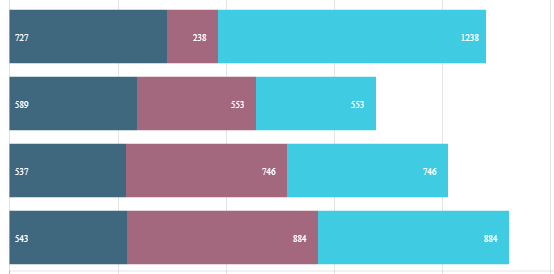 2.2.3.3. Профиль опросаИнформация в табличном и графическом виде о приведённых значениях заполненных анкет в разрезе стандартов и в разрезе параметров стандартов, отвечающим параметрам для фильтрации. Список может быть ограничен следующими параметрами: анкета, опрос, тип респондента, класс или даты заполнения анкеты. Присутствует возможность экспорта данных в MS Excel.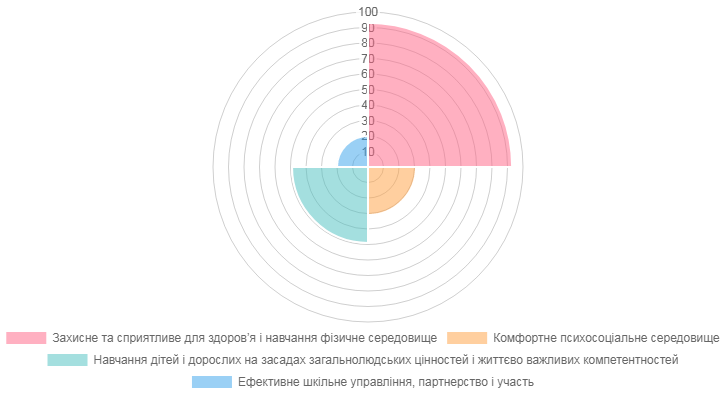 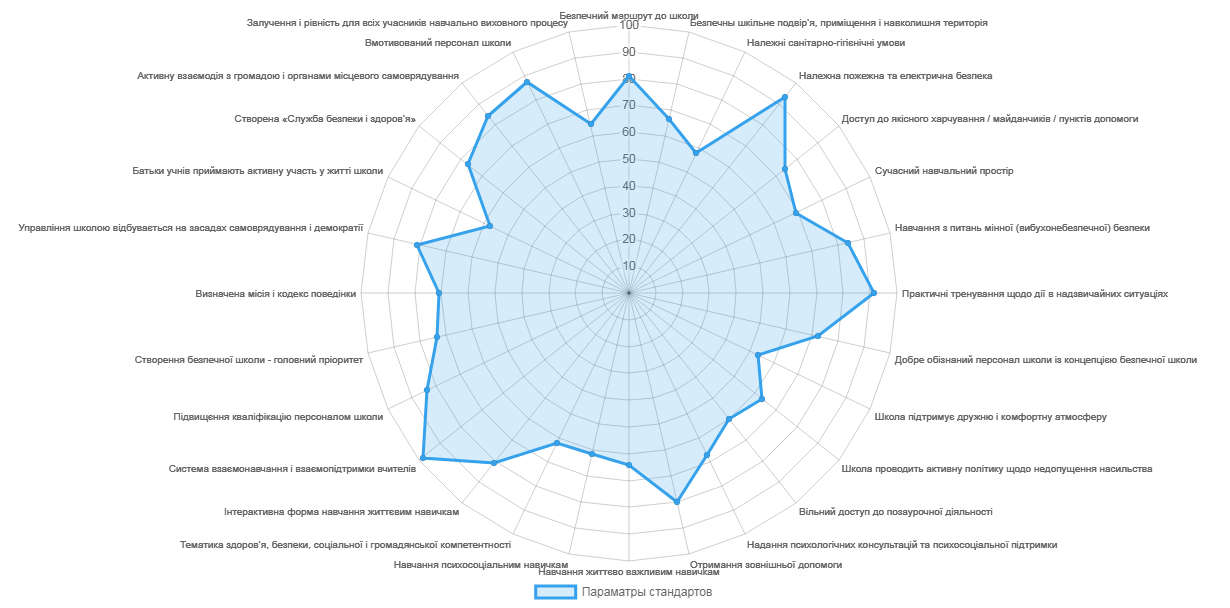 2.2.3.4. Сравнение (До и после)Информация в табличном и графическом виде о приведённых значениях заполненных анкет в разрезе стандартов и в разрезе параметров стандартов, отвечающим параметрам для фильтрации по каждому опросу. Список может быть ограничен следующими параметрами: анкета, опрос, тип респондента, класс или даты заполнения анкеты. Присутствует возможность экспорта данных в MS Excel.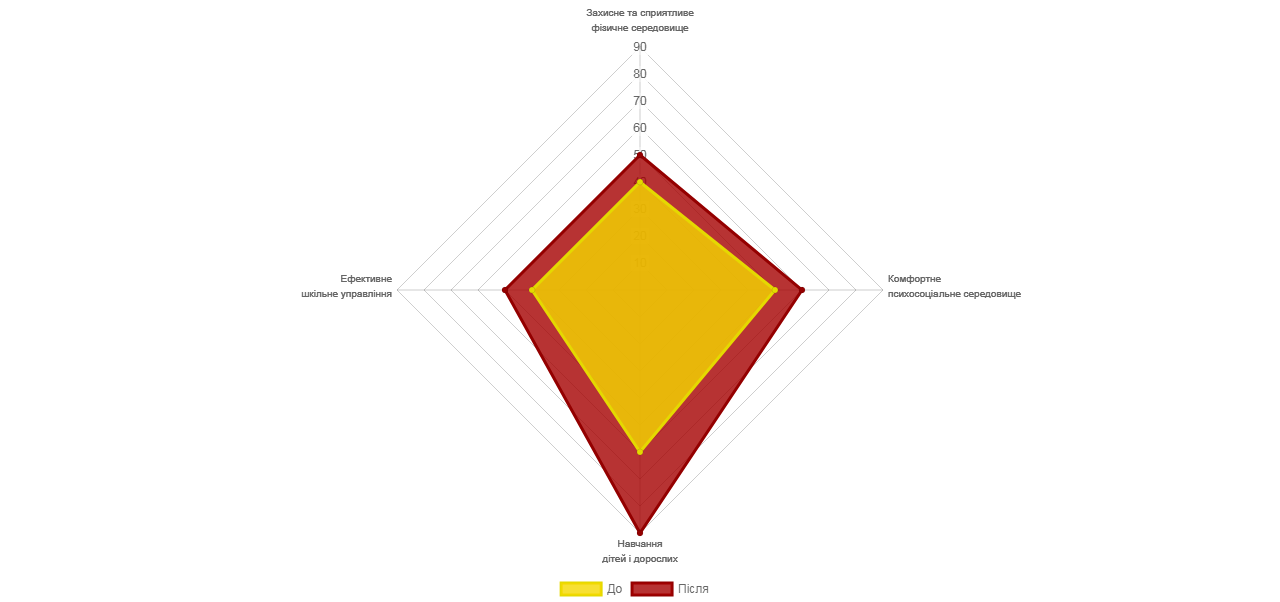 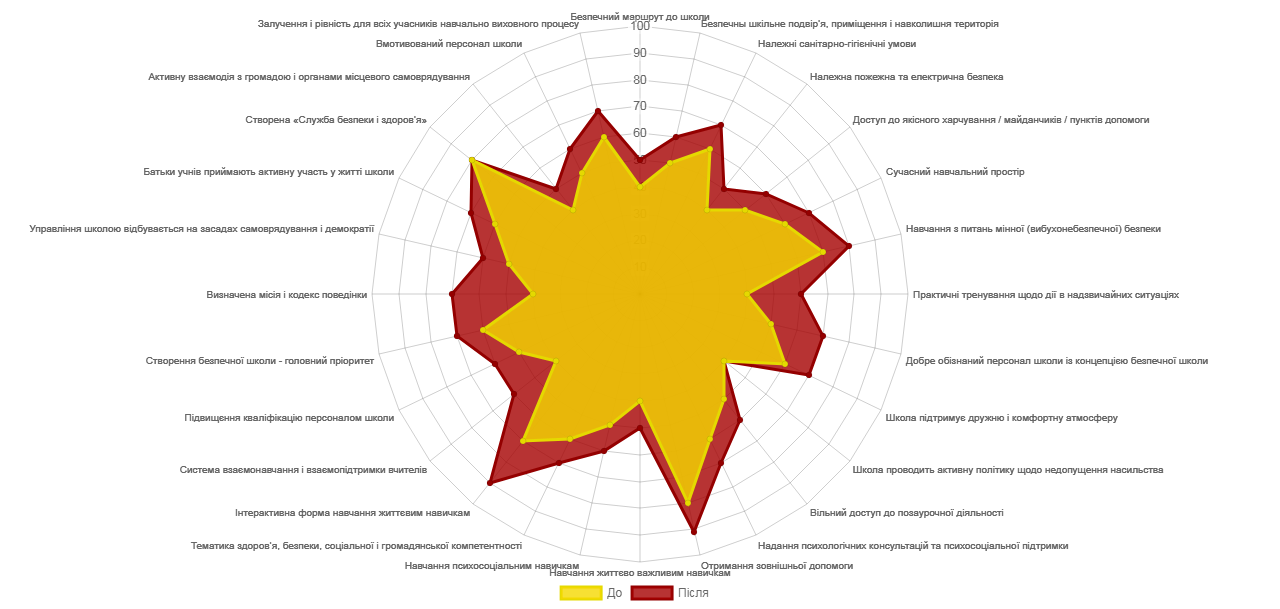 Пример диаграмм сравнения До и После.2.2.3.5. Сравнение (Респонденты)Информация в табличном и графическом виде о приведённых значениях заполненных анкет в разрезе стандартов и в разрезе параметров стандартов, отвечающим параметрам для фильтрации по каждому типу респондентов. Список может быть ограничен следующими параметрами: анкета, опрос, тип респондента, класс или даты заполнения анкеты. Присутствует возможность экспорта данных в MS Excel.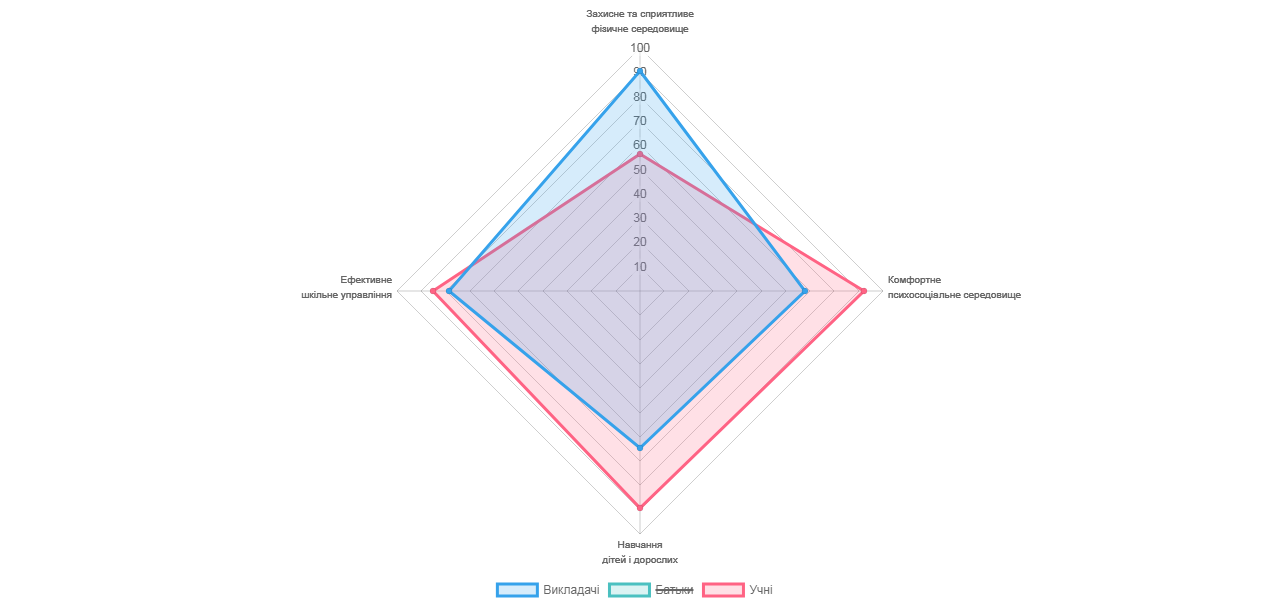 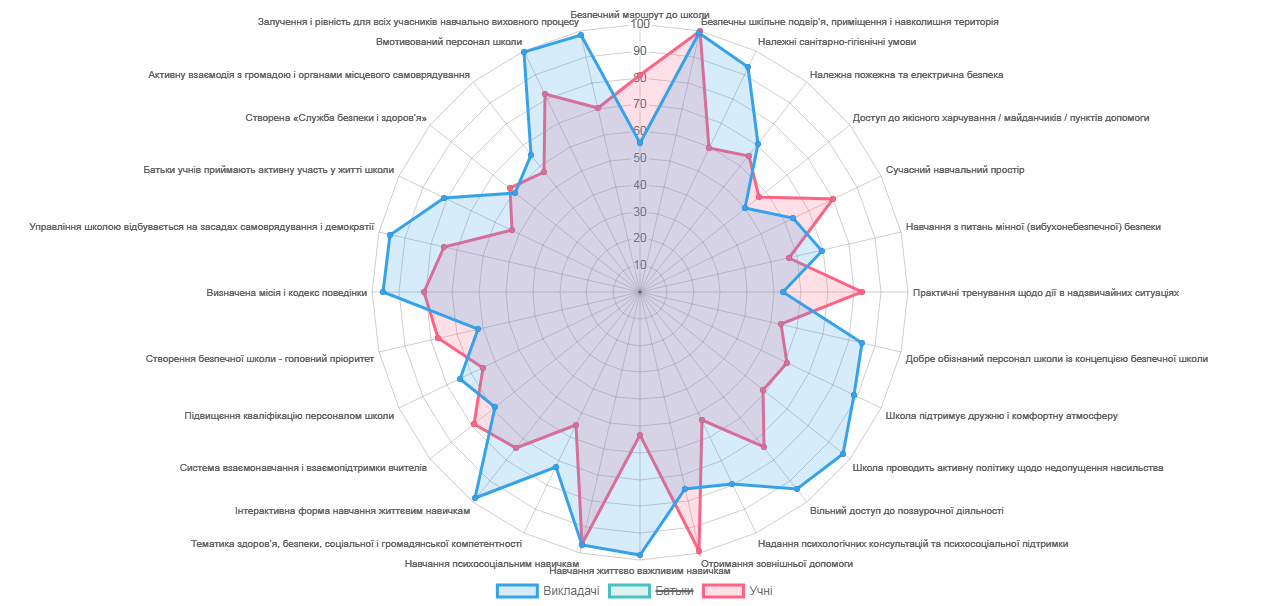 2.3. Сменить рольНа странице изображена форма с полем для ввода пин-кода и кнопкой. Если введенный пин-код соответствует одной из ролей для данного учебного заведения, то пользователю изменяется уровень доступа в зависимости от введённого пин-кода. Если пин-код не соответствует ни одному из уровней доступа - пользователю назначается доступ «Ученика».3. Административные страницы3.1. Главная страница администратораСодержит общую статистическую информацию о количестве пользователей, нерассмотренных заявок на принятие в систему, количество заполненных анкет и прочее.Левое меню:Панель управленияПользователиПереченьРолиПраваУчебные заведенияПереченьЗаявкиАнкеты и опросыАнкетыОпросыСтатистикаХод опросовРаспределенияПрофилиСравнение «До и После» Сравнение «Респонденты»Сравнение «Школы»СправочникиСтандартыПараметры стандартовТипы респондентовКлассыВарианты ответовКоличество отбираемых школЭлектронная почтаНастройкаОпцииГенерация паролей и пин-кодов3.2. Страницы администрирования Перечень пользователей, роли и праваСодержат список указанных таблиц с возможностью добавления новых элементов, внесения изменений в существующие и удаление элементов. Имеется возможность фильтрации данного списка.3.3. Учебные заведения3.3.1 ПереченьСписок в табличном виде имеющихся в системе учебных заведений. Имеется возможность добавление нового учебного заведения. Информация о каждом заведении может быть изменена, заведение может быть удалено из списка.3.3.2. Страница рассмотрения заявок на вступлениеСодержит список заявок, направленных незарегистрированным пользователям для принятия в систему. Администратор имеет право принять заявку или отклонить её. В случае принятия - данные об учебном заведении вносятся в соответствующий справочник, а так же создаётся пользователь с привязкой к этой школе с указанным адресом электронной почты и сгенерированным случайным образом паролем.О любом результате рассмотрения заявки пользователь извещается средствами электронной почты.3.4. Анкеты и опросы3.4.1. АнкетыПеречень в табличном виде всех созданных анкет в общенациональном масштабе. Присутствует возможность создать новую анкету. Редактирование и удаление уже существующих анкет осуществляется только до попадания анкеты в опрос.3.4.2. ОпросыПеречень в табличном виде всех созданных опросов в общенациональном масштабе. Присутствует возможность создать новый опрос. Внесение изменений или удаление опроса возможно лишь до того момента, пока не существует ни одной заполненной анкеты.3.5. СтатистикаВсе отображения таблиц и графических представлений аналогичны п. 2.2.3. Статистика (кабинет руководителя учебного заведения) за исключением нескольких параметров:Данные получаются в общенациональном масштабе, в том числе и по опросам организованным на уровне учебного заведения;В фильтр отбора добавлены следующие показатели: «регион», «район», «населённый пункт», «название школы».Дополнительный пункт «Сравнение «Школы»»
Содержит выше описанный фильтр, дополнительный выпадающий список с максимальным количеством отбираемых школ из соответствующего справочника,  поле для ввода «порогового значения» и «тип ранжирования»: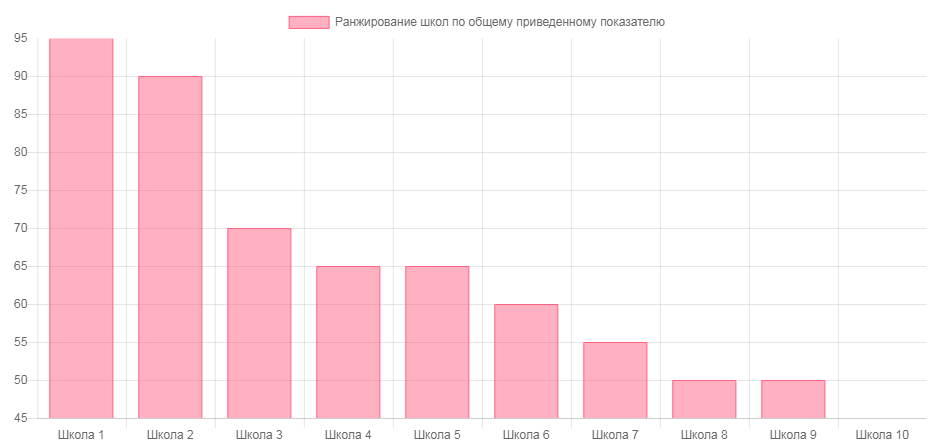 Ранжирование школ по общему приведенному показателю  уровня стандартов.
Отображение в виде столбиковой диаграммы и таблицы. Расчет одного приведенного показателя  для каждой школы – среднее по четырем показателям стандартов. Возможен фильтр по типу респондента (как одного, так и нескольких совмещено).Ранжирование школ, у которых все показатели уровня стандартов больше «порогового значения»
Отображение в виде таблицы и  столбиковой диаграммы: на оси абсцисс – школы, удовлетворяющие условию отбора, на оси ординат – минимальное значение из 4 показателей уровня стандарта для соответствующей школы.Ранжирование школ, у которых все показатели уровня стандартов меньше «порогового значения»
Отображение в виде таблицы и  столбиковой диаграммы: на оси абсцисс – школы, удовлетворяющие условию отбора, на оси ординат – максимальное значение среди  4 показателей уровня стандарта для соответствующей школы.Ранжирование школ по выбранным пользователем  параметрам стандартов, у которых значения по всем параметрам  больше «порогового значения». Сортировка по возрастанию.
Отображение в виде таблицы и  столбиковой диаграммы: на оси абсцисс – школы, удовлетворяющие условию отбора, на оси ординат – минимальное значение среди всех  выбранных параметров для соответствующей школы.Ранжирование школ по выбранным пользователем  параметрам стандартов, у которых значения по всем параметрам  больше «порогового значения». Сортировка по убыванию.
Отображение в виде таблицы и  столбиковой диаграммы: на оси абсцисс – школы, удовлетворяющие условию отбора, на оси ординат – максимальные  значение среди всех  выбранных параметров для соответствующей школы.3.6 Страницы администрирования всех справочниковСодержат список указанных таблиц с возможностью добавления новых элементов, внесения изменений в существующие и удаление отдельных элементов. Имеется возможность фильтрации данного списка.3.7. Электронная почтаСписок в табличном виде созданных рассылок с указанием количества адресатов. Для каждой рассылки предусмотрены возможности:Редактирование;Отправка (повторная отправка);Удаление (если ни одной отправки не состоялось);Страница редактирования содержит блок выбора получателей писем и блок с контентом самого письма. В качестве получателей могут быть выбраны произвольные почтовые адреса, почтовые адреса конкретных учебных заведений, либо всех учебных заведений относящихся к региону, району или населённому пункту.3.8. НастройкаСтраница содержит список служебных функций, влияющих на работу системы, в т.ч. генерацию паролей пользователям и генерацию пин-кодов для всех типов респондентов для каждого учебного заведения отдельно.VII. Наполнение контентомСписок школ с географической привязкой к регионам (районам, населённым пунктам), а также содержащие адреса электронной почты, предоставляется заказчиком. После обработки поступившая информация вносится разработчиком в базу данных.Справочники «Стандарты», «Параметры стандартов», «Типы зарегистрированных пользователей», «Классы», «Варианты ответов» и другие вносятся разработчиком по информации, предоставленной заказчиком. Дальнейшее администрирование указанных справочников производится заказчиком самостоятельно.Заказчику предоставляется доступ к административной части сайта – 1 учётная запись с правами администратора, 1 учётная запись с правами модератора и 1 учётная запись с правами национального координатора.Заказчику предоставляются учётные записи для всех школ (пользователей-респондентов), находящихся в справочнике, созданные на основании адресов электронной почты, предоставленных заказчиком, в том числе пин-коды для всех зарегистрированных типов респондентов для каждой школы.Дополнительное создание учётных записей (в том числе административных) осуществляется заказчиком самостоятельно.Последующее внесение данных об анкетах и опросах вопросов осуществляется заказчиком самостоятельно.Тип респондентаОпрос 1Опрос 2Опрос 3Итого:УченикРодительУчительРуководительИТОГО:Вопрос«Совсем нет»«В какой-то степени»«В основном»«Очень»«Затрудняюсь ответить»Вопрос 1Вопрос 2...Вопрос nИТОГО:СтандартПриведённое значениеНазвание 1Название 2Название 3Название 4Параметры СтандартовПриведённое значениеНазвание 1Название 2Название 3...Название 28СтандартДоПослеНазвание 1Название 2Название 3Название 4Параметры СтандартовДоПослеНазвание 1Название 2Название 3...Название 28СтандартыПреподавателиРодителиУченикиНазвание 1Название 2Название 3Название 4Параметры СтандартовПреподавателиРодителиУченикиНазвание 1Название 2Название 3...Название 28